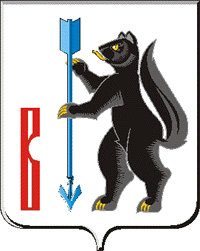 АДМИНИСТРАЦИЯГОРОДСКОГО ОКРУГА ВЕРХОТУРСКИЙП О С Т А Н О В Л Е Н И Еот 10.09.2021г. № 712г. ВерхотурьеО признании утратившим силу  муниципальных нормативных правовых актов Администрации городского округа Верхотурский в сфере муниципального контроляВ соответствии с Федеральным законом от 31 июля 2020 года № 248-ФЗ «О государственном контроле (надзоре) и муниципальном контроле в Российской Федерации», руководствуясь Уставом городского округа Верхотурский,ПОСТАНОВЛЯЕТ:1.Признать утратившим силу постановления Администрации городского округа Верхотурский:от 20.12.2017 г. № 980 «Об утверждении административного регламента исполнения муниципальной функции по осуществлению муниципального контроля в сфере благоустройства на территории городского округа Верхотурский»;от 17.04.2018 г. № 314 «Об утверждении административного регламента исполнения муниципальной функции по осуществлению муниципального жилищного контроля на территории городского округа Верхотурский».2.Настоящее постановление вступает в силу с 01.01.2022 г.3.Опубликовать настоящее постановление в Информационном бюллетене «Верхотурская неделя» и разместить на официальном сайте городского округа Верхотурский.4.Контроль исполнения настоящего постановления оставляю за собой.Глава городского округа Верхотурский                                                     А. Г. Лиханов